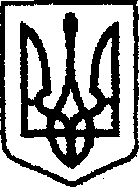 У К Р А Ї Н Ачернігівська обласна державна адміністраціяУПРАВЛІННЯ КАПІТАЛЬНОГО БУДІВНИЦТВАН А К А З від 09.04.2020 р.		           Чернігів		                            № 74Про внесення змін до наказу начальника Управління від 01.04.2020 №69З метою запобігання поширенню коронавірусу COVID-19наказую:Внести зміни до пп.2 п.1 наказу начальника Управління капітального будівництва Чернігівської обласної державної адміністрації від 01.04.2020 №69 «Про внесення змін до наказу начальника Управління від 19.03.2020 №62», затвердивши:1.1. Включення до списку працівників, для яких запроваджено дистанційну форму роботи з 09 квітня 2020 року Карандій М., провідного інженера відділу розвитку мережі автомобільних доріг та Карпенка В., провідного інженера відділу технічного контролю автомобільних доріг. 2. Контроль за виконанням наказу залишаю за собою. В.о. начальника                                                                        Наталія КОВАЛЬЧУК